 CHAMPIONNATS DE GOALBALL 2014 CALGARY, ALBERTA; 25-27 AVRIL, 2014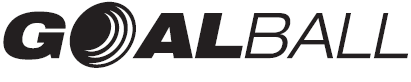 HORAIREVendredi 25 avrilSamedi 26 avrilDimanche 27 avril De 22 Avril, 2014gymnase 1gymnase 1gymnase 1gymnase 1gymnase 1gymnase 1gymnase 2gymnase 2gymnase 2gymnase 2gymnase 218:00h PMH#1Colombie Britannique 1vsColombie Britannique 2H#2AlbertavsManitoba18:55h PMH#3Nouvelle-ÉcossevsOntarioF#4AlbertavsQuebec19:50h PMF#5Colombie BritanniquevsNouvelle-ÉcosseH#6Colombie Britannique 1vsQuebec20:45h PMH#7AlbertavsOntarioH#8Colombie Britannique 2vsManitoba08:30hF#9AlbertavsOntarioF#10QuebecvsColombie Britannique09:25 hH#11Nouvelle-ÉcossevsQuebecH#12Colombie Britannique 1vsManitoba10:20 hH#13Colombie Britannique 2vsAlbertaF#14Nouvelle-ÉcossevsOntario11:15 hH#15Colombie Britannique 1vsNouvelle-ÉcosseH#16OntariovsQuebec12:45 hF#17AlbertavsColombie BritanniqueF#18QuebecvsNouvelle-Écosse13:40hH#19Colombie Britannique 2vsNouvelle-ÉcosseH#20ManitobavsOntario14:35hH#21QuebecvsAlbertaF#22OntariovsQuebec15:30 hF#23AlbertavsNouvelle-ÉcosseH#24Colombie Britannique 1vsOntario16:25hH#25ManitobavsNouvelle-Écosse17:20h PMF#26Colombie BritanniquevsOntarioH#27Colombie Britannique 2vsQuebec18:15hH#28Colombie Britannique 1vsAlberta19:10hH#29Colombie Britannique 2vsOntario08:30 hH#30AlbertavsNouvelle-ÉcosseH#31ManitobavsQuebec09:30 hF#321er au tournoi à la rondevs4ème au tournoi à la rondeF#332ème au tournoi à la rondevs3ème au tournoi à la ronde10:30 hH#341er au tournoi à la rondevs4ème au tournoi à la rondeH#352ème au tournoi à la rondevs3ème au tournoi à la ronde11:30 hF#36Perdant le match # 32vsPerdant le match # 33MATCH POUR LA MEDAILLE DE BRONZE-FEMMESMATCH POUR LA MEDAILLE DE BRONZE-FEMMESMATCH POUR LA MEDAILLE DE BRONZE-FEMMESMATCH POUR LA MEDAILLE DE BRONZE-FEMMESMATCH POUR LA MEDAILLE DE BRONZE-FEMMESMATCH POUR LA MEDAILLE DE BRONZE-FEMMES12:30 hF#37Vainqueur du match # 32vsVainqueur du match # 33MATCH POUR LA MEDAILLE D’OR- FEMMES MATCH POUR LA MEDAILLE D’OR- FEMMES MATCH POUR LA MEDAILLE D’OR- FEMMES MATCH POUR LA MEDAILLE D’OR- FEMMES MATCH POUR LA MEDAILLE D’OR- FEMMES MATCH POUR LA MEDAILLE D’OR- FEMMES 13:30 hLA PRESENTATION DE LA MEDAILLE DES FEMMESLA PRESENTATION DE LA MEDAILLE DES FEMMESLA PRESENTATION DE LA MEDAILLE DES FEMMESLA PRESENTATION DE LA MEDAILLE DES FEMMESLA PRESENTATION DE LA MEDAILLE DES FEMMESLA PRESENTATION DE LA MEDAILLE DES FEMMESLA PRESENTATION DE LA MEDAILLE DES FEMMESLA PRESENTATION DE LA MEDAILLE DES FEMMESLA PRESENTATION DE LA MEDAILLE DES FEMMES14 :00hH#38Perdant le match # 34vsPerdant le match # 35MATCH POUR LA MEDAILLE DE BRONZE- HOMMESMATCH POUR LA MEDAILLE DE BRONZE- HOMMESMATCH POUR LA MEDAILLE DE BRONZE- HOMMESMATCH POUR LA MEDAILLE DE BRONZE- HOMMESMATCH POUR LA MEDAILLE DE BRONZE- HOMMESMATCH POUR LA MEDAILLE DE BRONZE- HOMMES15:00 hH#39Vainqueur du match # 34vsVainqueur du match # 35MATCH POUR LA MEDAILLE D’OR-HOMMESMATCH POUR LA MEDAILLE D’OR-HOMMESMATCH POUR LA MEDAILLE D’OR-HOMMESMATCH POUR LA MEDAILLE D’OR-HOMMESMATCH POUR LA MEDAILLE D’OR-HOMMESMATCH POUR LA MEDAILLE D’OR-HOMMES16:00hLA PRESENTATION DE LA MEDAILLE DES HOMMESLA PRESENTATION DE LA MEDAILLE DES HOMMESLA PRESENTATION DE LA MEDAILLE DES HOMMESLA PRESENTATION DE LA MEDAILLE DES HOMMESLA PRESENTATION DE LA MEDAILLE DES HOMMESLA PRESENTATION DE LA MEDAILLE DES HOMMESLA PRESENTATION DE LA MEDAILLE DES HOMMESLA PRESENTATION DE LA MEDAILLE DES HOMMESLA PRESENTATION DE LA MEDAILLE DES HOMMESLA PRESENTATION DE LA MEDAILLE DES HOMMESLA PRESENTATION DE LA MEDAILLE DES HOMMES